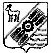 САМАРСКАЯ ОБЛАСТЬ СОБРАНИЕ ПРЕДСТАВИТЕЛЕЙ СЕЛЬСКОГО ПОСЕЛЕНИЯ ЗАВОЛЖЬЕМУНИЦИПАЛЬНОГО РАЙОНА ПРИВОЛЖСКИЙ ЧЕТВЕРТОГО СОЗЫВАРЕШЕНИЕ № 161/93                                                               от 25 декабря 2023 года« О внесении изменений в решение Собрания представителей сельского поселения Заволжье муниципального района Приволжский Самарской  области «О бюджете сельского поселения Заволжье муниципального района Приволжский  Самарской области на 2023 год и плановый период 2024 и 2025 годов»Внести в решение Собрания представителей сельского поселения Заволжье муниципального района Приволжский Самарской области «О бюджете сельского поселения Заволжье муниципального района Приволжский Самарской области на 2023 год и плановый период 2024 и 2025 годов» № 113/62 от 26.12.2022г., № 123/65 от 17.02.2023г., №127/66 от 28.02.2023г., №131/69 от 28.03.2023г., №132/70 от 31.03.2023г., №135/73 от 11.05.2023г., №141/74 от 15.06.2023г.,№149/82 от 30.09.2023г., №156/88 от 30.11.2023г., №159/91 от 14.12.2023г. следующие изменения:1. внести изменения в статьи:Статья 11. Утвердить основные характеристики  бюджета сельского поселения Заволжье  муниципального района Приволжский Самарской области на 2023 год:общий объём доходов –   11 049 406,43  рублей;общий объём расходов – 12 414 026,30 рублей;общий объем дефицита – 1 364 619,87  рублей2. Утвердить основные характеристики бюджета сельского поселения Заволжье муниципального района Приволжский Самарской области на плановый период 2024 год:общий объём доходов – 3 948 250,00 рублей;общий объём расходов –3 948 250,00 рублей;общий объем дефицита – 0 рублей3. Утвердить основные характеристики бюджета сельского поселения Заволжье муниципального района Приволжский Самарской области на плановый период 2025 год:общий объём доходов –  4 110 480,00рублей;общий объём расходов –4 110 480,00 рублей;общий объем дефицита – 0  рублейСтатья 21.Утвердить объем условно утверждаемых (утвержденных) расходов:в 2024 году в сумме – 98 706,00 рублей;в 2025 году в сумме – 205 524,00 рублей;Статья 31. Утвердить   общий  объём  бюджетных   ассигнований,   направляемых  на исполнение   публичных   нормативных   обязательств   в   2023 году    в   объеме – 0  тыс. рублей.Статья 41.Утвердить общий объем бюджетных ассигнований дорожного фонда в соответствии с нормативами распределения, установленными законом об областном бюджете:в 2023 году в сумме – 2 665 000,00 рублей;в 2024 году в сумме – 2 295 000,00 рублей;в 2025 году в сумме – 2 423 000,00 рублей;Статья 51.Утвердить объём межбюджетных трансфертов, получаемых из бюджета муниципального района:в 2023 году в сумме  1 022 618,00 рублей; в 2024 году в сумме  0 рублей;в 2025 году в сумме  0 рублей;2. Утвердить объем межбюджетных  трансфертов, получаемых из областного бюджета:в 2023 году в сумме  3 023 218,43 рублей;в 2024 году в сумме  96 927,09 рублей;в 2025 году в сумме  96 562,00 рублей;3. Утвердить объем межбюджетных  трансфертов, получаемых из федерального бюджета:в 2023 году в сумме  115 070,00 рублей;в 2024 году в сумме  120 250,00 рублей;в 2025 году в сумме  124 480,00 рублей;4. Утвердить объем безвозмездных поступлений, получаемых из бюджетов разных уровней:    в 2023 году в сумме 4 160 906,43 рублей;в 2024 году в сумме 217 177,09 рублей;в 2025 году в сумме 221 042,00 рублей.Статья 61.Утвердить межбюджетные трансферты из бюджета сельского поселения Заволжье муниципального района Приволжский Самарской области  в бюджет  муниципального района Приволжский в очередном финансовом году (очередном финансовом году и плановом периоде), т.е. в 2023 году в сумме – 250 175 рублей;  в 2024 и 2025 годах - в сумме 0 тыс. рублей.Статья 71. Утвердить объем средств резервного фонда для финансирования непредвиденных расходов бюджета сельского поселения Заволжье муниципального района Приволжский Самарской области:в 2023 году в сумме – 0 рублей;в 2024 году в сумме – 117 366,91 рублей;в 2025 году в сумме – 122 914,00 рублей.Статья 8            1.Утвердить ведомственную структуру расходов бюджета сельского поселения Заволжье муниципального района Приволжский Самарской области на 2023 год согласно приложению 1 к настоящему Решению.Статья 9          1.Утвердить ведомственную структуру расходов бюджета сельского поселения Заволжье муниципального района Приволжский Самарской области на плановый период 2024 и 2025 годов согласно приложению 2 к настоящему Решению. Статья 101.Утвердить распределение бюджетных ассигнований по целевым статьям (муниципальным программам сельского поселения Заволжье муниципального района Приволжский и непрограммным направлениям деятельности), группам и подгруппам видов расходов классификации расходов местного бюджета на 2023 год согласно приложению 3 к настоящему  Решению.Статья 11           1.Утвердить распределение бюджетных ассигнований по целевым статьям (муниципальным программам сельского поселения Заволжье муниципального района Приволжский и непрограммным направлениям деятельности), группам и подгруппам видов  расходов классификации расходов местного  бюджета  на плановый период  2024  и  2025 годов согласно приложению 4 к настоящему Решению.Статья 121.Утвердить источники внутреннего финансирования дефицита бюджета сельского поселения Заволжье муниципального района Приволжский Самарской области на 2023 год согласно приложению 5  к настоящему Решению.2. Утвердить источники внутреннего финансирования дефицита  бюджета сельского поселения Заволжье муниципального района Приволжский Самарской области на плановый период 2024  и 2025 годов согласно приложению 6  к настоящему Решению.Статья 14 1. Установить предельный объем муниципального внутреннего долга сельского поселения Заволжье муниципального района Приволжский Самарской области:в 2023 году – в сумме _ 2 179 500 рублей; в 2024 году – в сумме – 1 865 500 рублей;  в 2025 году – в сумме – 1 944 500 рублей.2. Установить верхний предел муниципального долга сельского поселения Заволжье муниципального района Приволжский Самарской области:на 1 января 2024 года – в сумме -0  тыс. рублей, в том числе верхний предел долга по муниципальным гарантиям в сумме – 0 тыс. рублей;на 1 января 2025 года –  в сумме -0 тыс. рублей, в том числе верхний предел долга по муниципальным гарантиям в сумме -0 тыс. рублей;на 1 января 2026 года – в сумме -0 тыс. рублей, в том числе верхний предел долга по муниципальным гарантиям в сумме – 0 тыс. рублей; 2. внести изменения в приложения:                                                                                                                         Приложение 1                                                                                                                                        к Решению Собрания представителей сельского поселения Заволжье муниципального района Приволжский Самарской области«О  бюджете сельского поселения Заволжье муниципального района Приволжский Самарской области на 2023 год и плановый период 2024 и 2025 годов» Ведомственная  структура  расходов бюджета сельского поселения Заволжье муниципального района Приволжский Самарской области на 2023 год                                                                                                                          Приложение 2                          к Решению Собрания представителей сельского поселения Заволжье муниципального района Приволжский Самарской области «О  бюджете сельского поселения Заволжье муниципального   района Приволжский Самарской области на 2023 год и плановый период 2024 и 2025 годов» Ведомственная  структура  расходов бюджетов сельского поселения Заволжье муниципального района Приволжский Самарской области на плановый период  2024 и 2025 годовПриложение 3                                                                              к Решению Собрания представителей сельского поселения Заволжье муниципального района Приволжский Самарской области«О  бюджете сельского поселения Заволжье муниципального района Приволжский Самарской области на 2023 год и плановый период 2024 и 2025 годов» Распределение бюджетных ассигнований по  целевым статьям (муниципальным программам сельского поселения Заволжье муниципального района Приволжский и непрограммным направлениям деятельности), группам и подгруппам видов расходов классификации расходов местного бюджета на 2023 год                                                                                                                              рублей                                                                                                                           Приложение 4                                                                                                                                        к Решению Собрания представителей сельского поселения Заволжье муниципального района Приволжский Самарской области«О  бюджете сельского поселения Заволжье муниципального района Приволжский Самарской области на 2023 год и плановый период 2024 и 2025 годов» Распределение бюджетных ассигнований по целевым статьям (муниципальным программам сельского поселения Заволжье муниципального района Приволжский и непрограммным направлениям деятельности), группам и подгруппам  видов  расходов классификации расходов местного  бюджета   на плановый период  2024 и 2025 годов                                                                                                                                       Приложение 5                                                                                                                                                                                                                                                                                                   к Решению Собрания представителей                                                            сельского поселения Заволжье муниципального районаПриволжский Самарской области«О  бюджете сельского поселения Заволжье муниципального района Приволжский Самарской области на 2023 год		и плановый период 2024 и 2025 годов» Источники внутреннего  финансирования дефицита бюджетасельского поселения Заволжье  муниципального района Приволжский	 Самарской области на 2023 год                                                                                                                                       Приложение 6                                                                              к Решению Собрания представителей сельского поселения Заволжье муниципального района Приволжский Самарской области«О  бюджете сельского поселения Заволжье муниципального района Приволжский Самарской области на 2023 год и плановый период 2024 и 2025 годов»  Источники  внутреннего финансирования дефицита бюджетовсельского поселения Заволжье  муниципального района Приволжский Самарской области на плановый период 2024 и 2025  годовСПРАВОЧНО:Поступление доходов в бюджет сельского поселения Заволжьемуниципального района Приволжский Самарской области  по основным источникам                                                                      рублей3.  Опубликовать данное решение в информационном бюллетене «Вестник сельского поселения Заволжье» и на официальном сайте в сети «Интернет».4. Настоящее решение вступает в силу со дня его официального   опубликования.Глава сельского поселения Заволжьемуниципального района ПриволжскийСамарской области                                                                      А.И.ПодопригораПредседатель Собрания представителей сельского поселения Заволжьемуниципального района  ПриволжскийСамарской области                                                                       С.А.Макаров   Код главного распорядителя бюджетных  средствНаименование главного распорядителя средств местного бюджета, раздела, подраздела, целевой статьи, вида расходовРЗПРЦСРВРрублейКод главного распорядителя бюджетных  средствНаименование главного распорядителя средств местного бюджета, раздела, подраздела, целевой статьи, вида расходовРЗПРЦСРВР    2023 год411Администрация сельского поселения  Заволжье муниципального района Приволжский Самарской области12 414 026,30Функционирование высшего должностного лица субъекта Российской Федерации и муниципального образования0102820 512,84Обеспечение выполнений функций органами местного самоуправления, Глава  муниципального образования0102901 00 11010820 512,84Расходы на выплаты персоналу государственных (муниципальных органов)0102901 00 11010120820 512,84Функционирование Правительства РФ, высших исполнительных органов государственной власти субъектов РФ, местных администраций01041 364 417,16Обеспечение выполнений функций органами местного самоуправления0104901 00 110401 130 383,53Расходы на выплаты персоналу государственных (муниципальных органов)0104901 00 110401201 130 383,53Иные закупки товаров, работ и услуг для обеспечения государственных (муниципальных) нужд0104901 00 11040240230 195,63Уплата налогов, сборов и иных платежей0104901 00 110408503 838,00Мобилизационная и вневойсковая подготовка0203115 070,00Осуществление первичного воинского учета на территориях, где отсутствуют военные комиссариаты0203901 00 51180115 070,00Расходы на выплаты персоналу государственных (муниципальных органов)0203901 00 51180120115 070,00Дорожное хозяйство (дорожные фонды)04094 701 717,49Строительство и содержание автомобильных дорог и инженерных сооружений на них в границах поселений, за счет средств дорожного фонда0409904 00 246203 893 636,68Иные закупки товаров, работ и услуг для обеспечения государственных (муниципальных) нужд0409904 00 246202403 893 636,68Программа комплексного развития транспортной инфраструктуры с.п.Заволжье м.р.Приволжский Самарской области на период с 2021 по 2035 годы, в том числе за счет областных средств0409280 00 S3270808 080,81Иные закупки товаров, работ и услуг для обеспечения государственных (муниципальных) нужд0409280 00 S3270240808 080,81Коммунальное хозяйство05023 655 122,39Расходы на реализацию мероприятий в рамках Государственной программы Самарской области «Поддержка инициатив населения муниципальных образований в Самарской области на 2017-2025 годы»0502905 00S6150 3 655 122,39Иные закупки товаров, работ и услуг для обеспечения государственных (муниципальных) нужд0502905 00 S61502403 655 122,39Благоустройство05031 403 486,42Уличное освещение0503905 00256108,15Уплата налогов, сборов и иных платежей0503905 00256108508,15Строительство и содержание автомобильных дорог и инженерных сооружений на них в границах поселений в рамках благоустройства0503905 0025620720 000,00Иные закупки товаров, работ и услуг для обеспечения государственных (муниципальных) нужд0503905 00 25620240720 000,00Прочие мероприятия по благоустройству  поселений0503905 00 25650683 478,27Иные закупки товаров, работ и услуг для обеспечения государственных (муниципальных) нужд0503905 00 25650240683 478,27Культура0801353 700,00Дворцы и Дома культуры, мероприятия в области культуры0801908 00 28010103 525,00Иные закупки товаров, работ и услуг для обеспечения государственных (муниципальных) нужд0801908 00 28010240103 525,00Межбюджетные трансферты, предоставляемые в бюджеты муниципального района в соответствии с заключенными соглашениями о передаче полномочий из поселения в район0801908 00 78210250 175,00Иные межбюджетные трансферты0801908 00 78210540250 175,00ВСЕГО12 414 026,30Код главного распорядителя бюджетных  средствНаименование главного распорядителя средств местного бюджета, раздела, подраздела, целевой статьи, вида расходовРЗПРЦСРВР                                                                рублей                                                                рублейКод главного распорядителя бюджетных  средствНаименование главного распорядителя средств местного бюджета, раздела, подраздела, целевой статьи, вида расходовРЗПРЦСРВР2024 год2025год411Администрация сельского поселения  Заволжье муниципального района Приволжский Самарской области3 948 250,004 110 480,00Функционирование высшего должностного лица субъекта Российской Федерации и муниципального образования0102520 000,00485 000,00Обеспечение выполнений функций органами местного самоуправления, Глава  муниципального образования0102901 00 11010520 000,00485 000,00Расходы на выплаты персоналу государственных (муниципальных органов)0102901 00 11010120520 000,00485 000,00Функционирование Правительства РФ, высших исполнительных органов государственной власти субъектов РФ, местных администраций0104700 000,00653 000,00Обеспечение выполнений функций органами местного самоуправления0104901 00 11040700 000,00653 000,00Расходы на выплаты персоналу государственных (муниципальных органов)0104901 00 11040120700 000,00653 000,00Резервные фонды0111117 366,91122 914,00Резервные фонды местных администраций0111901 00 99010117 366,91122 914,00Резервные средства0111901 00 99010870117 366,91122 914,00Мобилизационная и вневойсковая подготовка0203120 250,00124 480,00Осуществление первичного воинского учета на территориях, где отсутствуют военные комиссариаты0203901 00 51180120 250,00124 480,00Расходы на выплаты персоналу государственных (муниципальных органов)0203901 00 51180120120 250,00124 480,00Дорожное хозяйство (дорожные фонды)04092 295 000,002 423 000,00Строительство и содержание автомобильных дорог и инженерных сооружений на них в границах поселений, за счет средств дорожного фонда0409904 00 246202 295 000,002 423 000,00Иные закупки товаров, работ и услуг для обеспечения государственных (муниципальных) нужд0409904 00 246202402 295 000,002 423 000,00Сельское хозяйство и рыболовство040596 927,0996 562,00Расходы на подготовку проектов межевания земельных участков и на проведение кадастровых работ0405904 00 L599096 927,0996 562,00Иные закупки товаров, работ и услуг для обеспечения государственных (муниципальных) нужд0405904 00 L599024096 927,0996 562,00ИТОГО3 849 544,003 904 956,00Условно утверждаемые (утвержденные) расходы98 706,00205 524,00ВСЕГО3 948 250,004 110 480,00Наименование главного распорядителя средств местного бюджета, раздела, подраздела, целевой статьи, подгруппы видов расходовЦСРВР2023 годНепрограммные направления расходов местного бюджета в области общегосударственных вопросов, национальной безопасности обороны901 00 000002 300 000,00Обеспечение выполнений функций органами местного самоуправления, Глава  муниципального образования901 00 11010820 512,84Расходы на выплаты персоналу государственных (муниципальных органов)901 00 11010120820 512,84Обеспечение выполнений функций органами местного самоуправления,901 00 110401 364 417,16Расходы на выплаты персоналу государственных (муниципальных органов)901 00 110401201 130 383,53Иные закупки товаров, работ и услуг для обеспечения государственных (муниципальных) нужд901 00 11040240230 195,63Уплата налогов, сборов и иных платежей901 00 110408503 838,00Осуществление первичного воинского учета на территориях, где отсутствуют военные комиссариаты901 00 51180115 070,00Расходы на выплаты персоналу государственных (муниципальных органов)901 00 51180120115 070,00Непрограммные направления расходов местного бюджета в области национальной безопасности  и правоохранительной деятельности, национальной экономики904 00 000004 701 717,49Строительство  и содержание автомобильных дорог и инженерных сооружений на них в границах поселений, за счет средств дорожного фонда904 00 246203 893 636,68Иные закупки товаров, работ и услуг для обеспечения государственных (муниципальных) нужд904 00 246202403 893 636,68Программа комплексного развития транспортной инфраструктуры с.п.Заволжье м.р.Приволжский Самарской области на период с 2021 по 2035 годы, в том числе за счет областных средств280 00 S3270808 080,81Иные закупки товаров, работ и услуг для обеспечения государственных (муниципальных) нужд280 00S3270240808 080,81Непрограммные направления расходов местного бюджета в области жилищно-коммунального хозяйства, охраны окружающей среды905 00 000005 058 608,81Расходы на реализацию мероприятий в рамках Государственной программы Самарской области «Поддержка инициатив населения муниципальных образований в Самарской области на 2017-2025 годы»905 00 S61503 655 122,39Иные закупки товаров, работ и услуг для обеспечения государственных (муниципальных) нужд905 00 S61502403 655 122,39Уличное освещение905 00 256108,15Уплата налогов, сборов и иных платежей905 00 256108508,15Строительство и содержание автомобильных дорог и инженерных сооружений на них в границах поселений в рамках благоустройства905 00 25620720 000,00Иные закупки товаров, работ и услуг для обеспечения государственных (муниципальных) нужд905 00 25620 240720 000,00Прочие мероприятия по благоустройству905 00 25650683 478,27Иные закупки товаров, работ и услуг для обеспечения государственных (муниципальных) нужд905 00 25650240683 478,27Непрограммные направления расходов местного бюджета в области культуры, кинематографии   908 00 00000353 700,00Дворцы и Дома культуры, мероприятия в области культуры908 00 28010103 525,00Иные закупки товаров, работ и услуг для обеспечения государственных (муниципальных) нужд908 00 28010240103 525,00Межбюджетные трансферты, предоставляемые в бюджеты муниципального района в соответствии с заключенными соглашениями о передаче полномочий из поселения в район     908 00 78210250 175,00Иные межбюджетные трансферты                                                                                                            908 00 78210540250 175,00ВСЕГО  12 414 026,30Наименование главного распорядителя средств местного бюджета, раздела, подраздела, целевой статьи, подгруппы видов расходовЦСРВРрублейрублейНаименование главного распорядителя средств местного бюджета, раздела, подраздела, целевой статьи, подгруппы видов расходовЦСРВР2024 год2025 годНепрограммные направления расходов местного бюджета в области общегосударственных вопросов, национальной безопасности обороны901 00 000001 457 616,911 385 394,00Обеспечение выполнений функций органами местного самоуправления, Глава  муниципального образования901 00 11010520 000,00485 000,00Расходы на выплаты персоналу государственных (муниципальных органов)901 00 11010120520 000,00485 000,00Обеспечение выполнений функций органами местного самоуправления,901 00 11040700 000,00653 000,00Расходы на выплаты персоналу государственных (муниципальных органов)901 00 11040120700 000,00653 000,00Осуществление первичного воинского учета на территориях, где отсутствуют военные комиссариаты901 00 51180120 250,00124 480,00Расходы на выплаты персоналу государственных (муниципальных органов)901 00 51180120120 250,00124 480,00Резервные фонды местных администраций901 00 99010117 366,91122 914,00Резервные средства901 00 99010870117 366,91122 914,00Непрограммные направления расходов местного бюджета в области национальной безопасности  и правоохранительной деятельности, национальной экономики904 00 000002 391 927,092 519 562,00Строительство  и содержание автомобильных дорог и инженерных сооружений на них в границах поселений, за счет средств дорожного фонда.    904 00 246202 295 000,002 423 000,00Иные закупки товаров, работ и услуг для обеспечения государственных (муниципальных) нужд 904 00 246202402 295 000,002 423 000,00Расходы на подготовку проектов межевания земельных участков и на проведение кадастровых работ поселений Самарской области904 00 L599096 927,0996 562,00Иные закупки товаров, работ и услуг для обеспечения государственных (муниципальных) нужд904 00 L599024096 927,0996 562,00  ИТОГО3 849 544,003 904 956,00Условно утверждаемые (утвержденные) расходы98 706,00205 524,00ВСЕГО3 948 250,004 110 480,00Код администратораКодНаименование  главного администратора источников финансирования дефицита сельского поселения, наименование кода группы, подгруппы, статьи, вида источника финансирования дефицита бюджета сельского поселения, кода классификации операций сектора государственного управления, относящихся к источникам финансирования дефицита бюджета сельского поселения2023 год,         рублей411Администрация сельского поселения Заволжье муниципального района Приволжский Самарской области41101 00 00 00 00 0000 000Источники внутреннего финансирования дефицитов бюджетов41101 05 00 00 00 0000 000Изменение остатков средств на счетах по учету средств бюджета1 364 619,8741101 05 00 00 00 0000 500Увеличение остатков средств бюджетов-11 049 406,4341101 05 02 00 00 0000 500Увеличение прочих остатков средств бюджетов-11 049 406,4341101 05 02 01 00 0000 510Увеличение прочих остатков денежных средств бюджетов-11 049 406,4341101 05 02 01 10 0000 510Увеличение прочих остатков денежных средств бюджетов поселений-11 049 406,4341101 05 00 00 00 0000 600Уменьшение остатков средств бюджетов12 414 026,3041101 05 02 00 00 0000 600Уменьшение прочих остатков средств бюджетов12 414 026,3041101 05 02 01 00 0000 610Уменьшение прочих остатков денежных средств бюджетов12 414 026,3041101 05 02 01 10 0000 510Уменьшение прочих остатков денежных средств бюджетов поселений12 414 026,30Код администратораКодНаименование  главного администратора источников финансирования дефицита сельского поселения, наименование кода группы, подгруппы, статьи, вида источника финансирования дефицита бюджета сельского поселения, кода классификации операций сектора государственного управления, относящихся к источникам финансирования дефицита бюджета сельского поселения2024 год,рублей2025 год,рублей411Администрация сельского поселения Заволжье муниципального района Приволжский Самарской области41101 00 00 00 00 0000 000Источники внутреннего финансирования дефицитов бюджетов 411 01 05 00 00 00 0000 000Изменение остатков средств на счетах по учету средств бюджета--411 01 05 00 00 00 0000 500Увеличение остатков средств бюджетов-3 948 250,00-4 110 480,00411 01 05 02 00 00 0000 500Увеличение прочих остатков средств бюджетов-3 948 250,00-4 110 480,00411 01 05 02 01 00 0000 510Увеличение прочих остатков денежных средств бюджетов-3 948 250,00-4 110 480,00411 01 05 02 01 10 0000 510Увеличение прочих остатков денежных средств бюджетов поселений-3 948 250,00-4 110 480,00411 01 05 00 00 00 0000 600Уменьшение остатков средств бюджетов3 948 250,004 110 480,00411 01 05 02 00 00 0000 600Уменьшение прочих остатков средств бюджетов3 948 25,004 110 480,00411 01 05 02 01 00 0000 610 Уменьшение прочих остатков денежных средств бюджетов3 948 250,004 110 480,00411 01 05 02 01 10 0000 510 Уменьшение прочих остатков денежных средств бюджетов поселений3 948 250,004 110 480,00КОДНаименование источника2023 год2024 год2025  год000 1 00 00000 00 0000 000Налоговые и неналоговые ДОХОДЫ4 359 000,003 731 000,003 889 000,00000 1 01 00000 00 0000 000Налоги на прибыль, доходы НДФЛ920 000,00557 000,00568 000,00000 1 03 00000 00 0000 000Акцизы на дизельное топливо, моторные масла, автомобильный и прямогонный бензин2 665 000,002 295 000,002 423 000,00000 1 05 00000 00 0000 000Налоги на совокупный доход1 000,0015 000,0016 000,00Единый сельскохозяйственный налог1 000,0015 000,0016 000,00000 1 06 00000 00 0000 000Налоги на имущество773 000,00864 000,00882 000,00Земельный налог649 000,00738 000,00753 000,00Налог на имущество124 000,00126 000,00129 000,00000 2 00 00000 00 0000 000Безвозмездные поступления6 690 406,43217 250,00221 480,00000 2 02 16001 10 0000 000Дотации бюджетам сельских поселений на выравнивание бюджетной обеспеченности из бюджетов муниципальных районов822 618,000,000,00000 2 02 20041 10 0000 000Субсидии бюджетам сельских поселений на строительство, модернизацию, ремонт и содержание автомобильных дорог общего пользования, в том числе дорог в поселениях (за исключением автомобильных дорог федерального значения)800 000,000,000,00000 2 02 25599 10 0000 000Субсидии бюджетам сельских поселений на подготовку проектов межевания земельных участков и на проведение кадастровых работ 0,0097 000,0097 000,00000 2 02 29999 10 0000 000Прочие субсидии бюджетам сельских поселений2 223 218,430,000,00000 2 02 35118 10 0000 000Субвенции бюджетам сельских поселений  на осуществление первичного воинского учета на территориях, где отсутствуют военные комиссариаты115 070,00120 250,00124 480,00000 2 02 49999 10 0000 000Прочие межбюджетные трансферты, передаваемые бюджетам сельских поселений200 000,000,000,00000 2 04 05020 10 0000 000Поступления от денежных пожертвований, предоставляемых негосударственными организациями получателям средств бюджетов сельских поселений1 720 000,000,000,00000 2 07 05020 10 0000 000Поступление от денежных пожертвований, предоставляемых физическими лицами получателям средств бюджетов сельских поселений809 500,000,000,00  ИТОГО ДОХОДОВ11 049 406,433 948 250,004 110 480,00